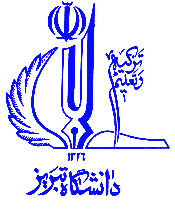 	 									شماره نامه وارده :				            		 				تاریخ نامه وارده :هزينه هاي انجام يافته از محل اعتبار طرح های تحقیقاتی( با عنایت به کثرت امور مالی مديريت پژوهش و فناوری و مساعدت در کاهش تعداد اسناد تنظیم شده و به منظور تسریع در امور، الزاماً  هزينه هاي  ارسالي در قالب اين فرم کمتر از 000/000/2  ريال نباشد )مديريت محترم امور پژوهشی دانشگاهسلام عليكم احتراماً ،  به پيوست           فقره فاكتور جمعاً به مبلغ                                           ريال مربوط به هزينه هاي طرح تحقيقاتي تحت عنوان : را جهت پرداخت ارسال میدارد.نام و نام خانوادگي مجری طرح :شماره تماس مجری: (ترجیحاٌ شماره همراه)                   شماره حساب :(بانک تجارت شعبه دانشگاه)										امضاء وتاريخ : 	                                                   							ضمناً موارد مشروحه ذیل در ارائه فاکتور  های  پیوستی مد نظر قرار گرفته است:یک نسخه از قرارداد مصوب که ( هنوز تاریخ آن منقضی نشده است ) پیوست این درخواست می باشد.اسناد پیوستی طبق پیش بینی اولیه در طرح و با اطلاع از میزان هزینه کرد قبلی ارسال می گرددفاکتور ها بر حسب مورد دارای کد اقتصادی یا کد ملی ودارای تاریخ، امضاء و مهر بوده و بدون قلم خوردگی می باشند.بر حسب مورد گواهی 3% ارزش افزوده به فاکتورها الصاق گردیده است.در صورت اموالی بودن فاکتور، قبض انبار و حواله انبار مربوطه که شماره اموال اداره اموال دانشگاه در آنها قید شده است به پیوست میباشد.بر حسب مورد  صورت جلسه نصب در دستگاه به فاکتورهای مربوطه الصاق گردیده استقبض انبار و حواله انبار تهیه شده برای فاکتور های خرید کتاب دارای مهر و امضای رئیس کتابخانه و رئیس واحد می باشد.کارشناس محترم طرح های پژوهشی دانشگاه جهت اقدام لازم                                                   مدیر امور پژوهشی دانشگاه                                                      پرداخت                        ریال از محل گرنت مجری/اعتبارات پژوهشی دانشگاه بلامانع است                                                                                                              کارشناس طرح های پژوهشی دانشگاه